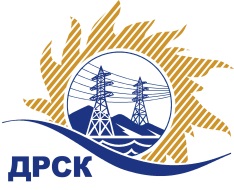 Акционерное Общество«Дальневосточная распределительная сетевая  компания»ПРОТОКОЛ ПЕРЕТОРЖКИСПОСОБ И ПРЕДМЕТ ЗАКУПКИ: открытый электронный запрос предложений № 651516 на право заключения Договора на выполнение работ «Капитальный ремонт ЗиС СП ЦЭС» для нужд филиала АО «ДРСК» «Хабаровские электрические сети» (закупка 1074 раздела 1.1. ГКПЗ 2016 г.).Плановая стоимость: 1 459 000,0 руб. без учета НДС; 1 721 620,0 руб. с учетом НДСПРИСУТСТВОВАЛИ: постоянно действующая Закупочная комиссия 2-го уровня Информация о результатах вскрытия конвертов:В адрес Организатора закупки заявкок на участие в  процедуре переторжки не поступило.Вскрытие конвертов было осуществлено в электронном сейфе Организатора закупки на Торговой площадке Системы www.b2b-energo.ru. автоматически.Дата и время начала процедуры вскрытия конвертов с предложениями на участие в закупке: 14:00 часов благовещенского времени 09.06.2016 г Место проведения процедуры вскрытия конвертов с предложениями на участие в закупке: Торговая площадка Системы www.b2b-energo.ru.Ответственный секретарь Закупочной комиссии 2 уровня  		                                                         М.Г.ЕлисееваЧувашова О.В.(416-2) 397-242№ 502/УР-Пг. Благовещенск09 июня 2016 г.№п/пНаименование Участника закупки и его адресОбщая цена заявки до переторжки, руб. Общая цена заявки после переторжки, руб. ООО "РСО" (680031, Россия, Хабаровский край, г. Хабаровск, ул. Рыбинская, д. 21)1 390 566,00 руб. (НДС не облагается)Заявка не поступила2.ООО "ГОРТРАНС" (680014, Россия, г. Хабаровск, квартал ДОС, д. 4/16)1 719 784,71 руб. (цена без НДС: 1 457 444,67 руб.)Заявка не поступила